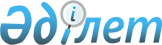 О выделении средств из резерва Правительства Республики КазахстанПостановление Правительства Республики Казахстан от 21 июня 2005 года N 604

      Правительство Республики Казахстан  ПОСТАНОВЛЯЕТ: 

      1. Выделить акиму Костанайской области из резерва Правительства Республики Казахстан, предусмотренного в республиканском бюджете на 2005 год на неотложные затраты, 450000000 (четыреста пятьдесят миллионов) тенге, в том числе: 

      90000000 (девяносто миллионов) тенге - на капитальный ремонт здания государственного учреждения "Детско-юношеский центр "Жасулан" города Аркалыка; 

      110000000 (сто десять миллионов) тенге - на реконструкцию здания межрегиональной многопрофильной больницы города Аркалыка; 

      250000000 (двести пятьдесят миллионов) тенге - для приобретения топочного мазута для Аркалыкской теплоэлектроцентрали. 

      2. Министерству финансов Республики Казахстан обеспечить контроль за целевым использованием выделенных средств. 

      3. Настоящее постановление вводится в действие со дня подписания.        Премьер-Министр 

      Республики Казахстан 
					© 2012. РГП на ПХВ «Институт законодательства и правовой информации Республики Казахстан» Министерства юстиции Республики Казахстан
				